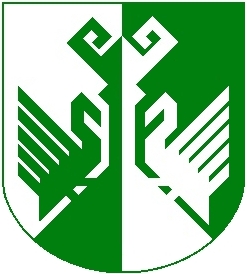 от 25 января 2017 года № 25Об изменении состава общественного совета по проведению независимой оценки качества образовательной деятельности организаций, осуществляющих образовательную деятельность, оказания услуг организациями культуры на территории муниципального образования «Сернурский муниципальный район»Администрация Сернурского муниципального района постановляет:1. Исключить из состава общественного совета по проведению независимой оценки качества образовательной деятельности организаций, осуществляющих образовательную деятельность, оказания услуг организациями культуры на территории муниципального образования «Сернурский муниципальный район», утвержденной постановлением от 06 сентября 2016 года № 410 «Об Общественном совете по проведению независимой оценки качества образовательной деятельности организаций, осуществляющих образовательную деятельность, оказания услуг организациями культуры»:Лебедеву Е.А. – главного редактора АУ «Редакция Сернурских районных газет «Край Сернурский» и «Шернур вел»».2. Включить в состав общественного совета:Бердинскую Н.А. – и.о. главного редактора АУ «Редакция Сернурских районных газет «Край Сернурский» и «Шернур вел»».3. Настоящее постановление вступает в силу со дня его подписания.ШЕРНУРМУНИЦИПАЛРАЙОНЫНАДМИНИСТРАЦИЙЖЕАДМИНИСТРАЦИЯ СЕРНУРСКОГО МУНИЦИПАЛЬНОГО РАЙОНАПУНЧАЛПОСТАНОВЛЕНИЕГлава администрацииСернурскогомуниципального районаС.Адиганов